Present:  	Mayor  Adele Justice	Council Member Brad Richman 	Council Member Gerry Stotler		Council Member Dell MeadAlso Present:	Julie Benson		Shaelynn Lofley		Erin Lofley		Aspyn Hinkins	Casey Hinkins		Tyson Hinkins		Makenzi Jones-Cheshire			Ashlynn Lofley	Kodee Behling		Stephanie Behling	Paizley Jackson		Courtney Behling	Kaicee Behling		Kallee Cook		Demi Pitchforth		Hauvala Pitchforth	Jacque Wilde	Barbara Bowles		Liz Nielson		Shane Thompson	1.		CALL TO ORDER, ROLL CALL, WELCOME & PLEDGE OF ALLEGIANCE		Mayor Justice called the Council Meeting to order at 7 pm.  		Council Member Dell Mead lead the meeting in the Pledge of Allegiance.CONSENT AGENDA   	2.	APPROVAL OF MINUTES DATED JULY 13, 2022             3.	APPROVAL OF MINUTES DATE JULY 28, 2022 COUNCIL MEETING AND PUBLIC HEARING	4.	BOARD OF EQUALIZATION REQUESTS			BRAD BENSON	$180.55	$40.47		$26.05		TOTAL $ 247.07			JAKE CHAMBERS	$27.08COUNCIL MEMBER MEAD MOTIONED TO APPROVE THE MINUTES FOR JULY 13, 2022 AND THE MINUTES FOR JULY 28, 2022.  ALSO, MOTIONED TO APPROVE THE BOARD OF EQUALIZATION REQUESTS.  COUNCIL MEMBER RICHMAN SECOND THE MOTION.  ROLL CALL: RICHMAN AYE, STOTLER AYE, MEAD AYE.  MOTION CARRIED. GENERAL BUSINESS/DISCUSSION ITEMS	5.	PEACH DAYS PAGEANT CONTESTANTS ACKNOWLEDGED		Shaelynn Lofley			Leah Garcia		Aspyn Hinkins		Makenzi Jones-Cheshire	Ashlynn Lofley		Kodee Behling		Sage Cook		Paizley Jackson			Jaivery Pitchforth	Courtney Behling	Kaicee Behling			Kallee Cook			Morgan Mills		Morgan Mills		Demi PitchforthMayor Justice acknowledged each of the girls and their participation in the pageant.  Thanks was given to the Codirectors Colette Weinstock and Devin Sealy  	6.	GREATLIFE RENTAL AGREEMENT	There has been a discussion about $200.00 per month plus utilities. Council Member Winter is working on the contract with GreatLife.  We will need to postpose this discussion until Council Member Winter can be present and also GreatLife.  	7.	SHANE THOMPSON	Shane describes a problem that he has been having, there is a smell that comes from the sewer that makes enjoying his backyard sometimes unbearable.  CVSSD is aware of the problem.  They have added another manhole.  Sometimes CVSSD will come and flush the line and it will smell better for a time but will come right back.  Perhaps there is sag in the line.  This needs to be a priority.  Need to talk to Council Member Winn and see what we need to do to get it bumped to the front of the line.   Every Fall there is a list that goes to the CVSSD.  This would be something before curb and gutter.  As a city the mayor said that we would be happy to write a letter to have this be a priority.  COUNCIL MEMBER RICHMAN MOTIONED TO MAKE THIS A PRIORITY.  COUNCIL MEMBER STOTLER SECONDED.  ROLL CALL: RICHMAN AYE, STOTLER AYE, MEAD AYE. MOTION CARRIED. 	8.	SUPERIOR SECURITY SYSTEMS - 	City Hall does not have smoke detecting system. Superior Systems can install a system that will work with our security system for $880.32.  We have already upgraded our WIFI system.COUNCIL MEMBER MEAD MOTIONED TO HAVE A FIRE ALARM SYSTEM INSTALLED.   COUNCIL MEMBER RICHMAN SECONDED.  ROLL CALL: RICHMAN AYE, STOTLER AYE, MEAD AYE. MOTION CARRIED. 	9.	PEACH DAYS		FUN RUN Tuesday at 6 pm	BINGO	Dessert View Credit Union will be doing this for the city.  They would like to choose the night to do this.  They would also like to choose the venue and charge for Bingo – No problem.		BIKE RIDE – Chris WinnDESSERTS CONTEST – Thursday Night at Mayors Park.  She has her judges
SIDEWALK PICASSO- Youth Council will be handling.FIELD OF FLAGS – WinterDINNER – Tacos, Richman and his daughter.  No charge.  Mayor wants to give back. There will be a band Friday Night at the dinner and then during the day on Saturday at Mayor’s Park. FIREWORKS – Friday Night at dusk.  Fireworks are at the Fire Station. 		MORNING PARADE – 10 am.		FD BREAKFAST – 7 am – 9 am 		CAR SHOW – Randy Kenny.  Gerry Stotler is working with him.GAME NIGHT – 6 pm to 8 pm at the Fairgrounds on the track.  He will need the stage.  He will talk to Council Member Winter about the stage. Council Member Mead is doing this.  He will be having games for Adults and children. 		FUN AT THE PARK – The Mayor is taking care of this,  Bounce houses. 		HORSE RACES – Roger Ewell is helping with the horse races.  1 pm to 4 pm ORDINANCE 2022-1	10.	AN ORDINANCE TO AMEND THE ARTICLE D. RECREATIONAL VEHICLE COURTThe ordinance was presented to the City Council.  Questions were asked such as will there be a time limit for as long as they can stay, Landscaping, etc.  Council Member Richman will take this back to Planning and Zoning and clarify their questions and then bring it back.  COUNCIL MEMBER RICHMAN MOTIONED TO TABLE THE ORDIANCE UNTIL THE ORDIANCE COULD BE CLAIRIFIED. HE WILL TAKE IT BACK TO PLANNING AND ZONING. .   COUNCIL MEMBER MEAD SECONDED.  ROLL CALL: RICHMAN AYE, STOTLER AYE, MEAD AYE. MOTION TABLED. REPORTS11.		MAYOR AND COUNCIL REPORTS		MAYOR JUSTICE – Advised that she had given the staff a cost-of-living raise.  Ashley Mills will be helping with the Youth Council.  Updated the Council on how the CIB meeting went.  She will be going back on the 6th of October and asked for someone on the council to go with her.  Mayor explained the different options that the CIB had presented.  $66,000 in grant with the rest in 0% - 2% interest.   There was a error with the application that will need to be corrected before the October 6 meeting.  The monies will not be available if we are awarded until November.		COUNCIL MEMBER RICHMAN – He will be doing the dinner for Peach Days.  Taco Bar with his daughter helping.  		COUNCIL MEMBER WINN – Not Present		COUNCIL MEMBER STOTLER – Council Member Stotler gave a report on the 24th of July PIG ROAST.  She felt that it had gone well.   Thanked everyone for all their help.  As of today, she doesn’t have a date on when the Secondary water will be shut off. 		COUNCIL MEMBER WINTER – Not Present		COUNCIL MEMBER MEAD – Reported that the fire department has had calls to the care center, 3 roll over accidents on I 70 and they are continuing to help Emery Fire Department.  Mayor Justice stated that she really appreciated all the work that the Fire Department does for the Community.  Council Member Mead also reported that they had a dog bite, a cat that had been attaching people and a report of a bear.  12.	GOLF COURSE AND MAINTENANCE REPORTS AND WORK ORDER REVIEWThe Golf Course reported that they had some vandalism to come golf carts.  The police and been notified.  Kasey is currently working with the parents and minors to have the golf carts repaired.  He will keep the council updated on the status of repairs.  Because of the age of the offenders the Golf Course and City will be careful with their identify.  Sid Swasey reported that they are busy getting everything ready for Peach Days.  He also wanted to thank the council for all their support and wanted to motion if he could that they all needed raises.  13.	(IF NEEDED) CONSIDERATION TO ENTER CLOSED SESSION TO DISCUSS THE CHARACTER, PROFESSIONAL COMPETENCE, OR PHYSICAL OR MENTAL HEALTH OF AN INDIVIDUAL, PENDING OR REASONABLE IMMINENT LITIGATION, AND THE PURCHASE, EXCHANGE, OR LEASE OF REAL PROPERTY, PURSUANT TO UTAH CODE SECTION 52-4-205No closed session needed. 14.	APPROVAL AND PAYMENT OF WARRANTSCOUNCIL MEMBER MEAD MOTIONED TO PAY THE BILLS.   COUNCIL MEMBER RICHMAN SECONDED.  ROLL CALL: RICHMAN AYE, STOTLER AYE, MEAD AYE. MOTION CARRIED. 	15.	ADJOURNMENTCOUNCIL MEMBER RICHMAN MOTIONED TO ADJOURN.   COUNCIL MEMBER MEAD SECONDED.  ROLL CALL: RICHMAN AYE, STOTLER AYE, MEAD AYE. MOTION CARRIED. CITY COUNCIL MEETING ADJOURNED Attest:						_______________________________						Mayor Adele Justice__________________________Barbara BowlesFerron City Recorder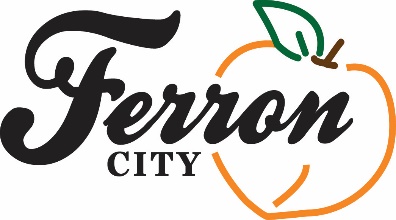 Ferron City Council Meeting Minutes 08/17/2022Council Chambers – Ferron City Hall20 East Main Street, Ferron, UTPhone (435) 384-2350 FAX (435) 384 2557 ferroncity.org